.With 3 Restarts occurring after count 16 on rotations 2, 7 and 11#16 count intro to start just before lyrics[1-8] STEP, HOOK, STEP DOWN, SAILOR, BEHIND, SIDE, CROSS, UNWIND ½ RIGHT, ½ RIGHT[9-16] ½ RIGHT, HOLD, ¼ RIGHT STEP, PIVOT, TRIPLE FWD, STEP, PIVOT[17-24] ¼ LEFT w/BUMP, ¼ LEFT, ¼ LEFT w/BUMP, ¼ LEFT, STEP, PIVOT, TRIPLE FWD[25-32] ¼ RIGHT BIG STEP, DRAG, CROSS ROCK, RECOVER, ¼ RIGHT, PREP, ½ LEFT, ½ LEFTEnding: The last rotation starts facing the original 12 O’clock wall. You will dance counts 1-31 as written above and replace count 32 with the following:-(8) Turn ¼ left stepping L fwd toward 12 O’clockThere is one more beat of music so add the following steps to finish:(a) Step R a tiny step fwd; 1) Touch L toe behind and to right of REnjoy!Copyright © 2015 Scott Blevins (scottblevins@me.com) All rights reservedLay It Right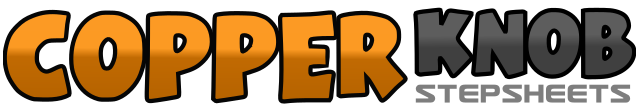 .......Count:32Wall:4Level:Intermediate.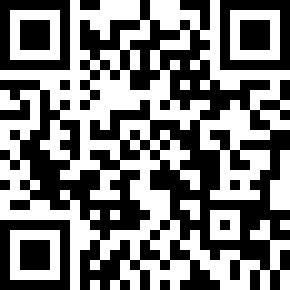 Choreographer:Scott Blevins (USA) - May 2015Scott Blevins (USA) - May 2015Scott Blevins (USA) - May 2015Scott Blevins (USA) - May 2015Scott Blevins (USA) - May 2015.Music:Lay It Right - Speelburg : (Album: Lay It Right-EP)Lay It Right - Speelburg : (Album: Lay It Right-EP)Lay It Right - Speelburg : (Album: Lay It Right-EP)Lay It Right - Speelburg : (Album: Lay It Right-EP)Lay It Right - Speelburg : (Album: Lay It Right-EP)........a-1-2a) Step R a tiny step fwd; 1) Touch L toe behind and to right of R; 2) Step down on L3&4Sailor Step - 3) Step R behind L; &) Step L to left; 4) Step R to right5&65) Step L behind R; &) Step R to right; 6) Step L across R7-87) Unwind ½ turn right taking weight on R; 8) Turn ½ right stepping L beside R [12:00]1-21) Turn ½ right stepping R to right; 2) Hold [6:00]3-43) Turn ¼ right stepping L fwd; 4) Turn ½ right taking weight on R [3:00]5&6Triple Fwd - 5) Step L fwd; &) Step ball of R to L; 6) Step L fwd7-87) Step R fwd; 8) Turn ½ left taking weight L [9:00]1-21) Turn ¼ left touching R to right bumping hips right; 2) Turn ¼ left stepping back on R [3:00]3-43) Turn ¼ left touching L to left bumping hips left; 4) Turn ¼ left stepping forward on L [9:00]5-65) Step R fwd; 6) Turn ½ left taking weight on L [3:00]7&8Triple Fwd - 7) Step R fwd; &) Step ball of L to R; 8) Step R fwd1-21) Turn ¼ right stepping L a big step left; 2) Drag R toward L [6:00]3-43) Cross rock R over L; 4) Recover to L5-65) Turn ¼ right stepping R fwd; 6) Step L fwd prepping for left turn [9:00]7-87) Turn ½ left stepping R back; 8) Turn ½ left stepping L fwd [9:00]